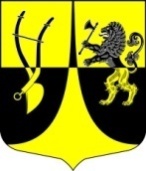 Администрациямуниципального образования «Пустомержское сельское поселение»Кингисеппского  муниципального районаЛенинградской областиПОСТАНОВЛЕНИЕот  11.01.2019 г. № 6«Об утверждении показателя средней рыночнойстоимости одного квадратного метра общейплощади жилья в МО «Пустомержскоесельское поселение» на 2019 год»            В целях реализации на территории муниципального образования «Пустомержское сельское поселение» подпрограмм «Устойчивое развитие сельских территорий», государственной программы развития сельского хозяйства  и регулирования рынков сельскохозяйственной продукции, сырья и продовольствия на 2013-2020 годы, направленных на улучшение жилищных условий граждан, в соответствии с Методическими рекомендациями по определению показателей средней рыночной стоимости 1 кв.м общей площади жилья в муниципальных образованиях Ленинградской области и показателя средней рыночной стоимости 1 кв.м общей площади жилья в сельской местности Ленинградской области, утвержденных распоряжением Комитета по строительству Ленинградской области от 04.12.2015г. № 552, Приказом Министерства строительства и жилищно-коммунального хозяйства РФ от 19.12.2018 г. № 822/пр, администрация МО «Пустомержское сельское поселение» ПОСТАНОВЛЯЕТ: Утвердить на 2019 год показатель средней рыночной стоимости 1 квадратного метра общей площади жилья в МО «Пустомержское сельское поселение»  в размере 29257 рублей (в соответствии с Приложением).Данное постановление опубликовать в средствах массовой информации и на официальном сайте администрации МО «Пустомержское сельское поселение»;Контроль за исполнением данного постановления оставляю за собой.Глава администрации МО«Пустомержское сельское поселение»: ___________   Иванова Л.И.Исп. Крючкова С.Г.  тел. 64-432Приложение к постановлению администрацииМО «Пустомержское сельское поселение»от  11.01.2019 г. № 6Расчет показателя средней рыночной  стоимости одного квадратного метра общей площади жилья на 2019 года                                                                                                                                                                                                 по муниципальному образованию «Пустомержское сельское поселение» Кингисеппского муниципального района Ленинградской области ФСТ квм = ФСТЖ/Пл*ИФСТквм = 1000000: 35,0 х 1,024 = 29257 ФСТЖ = ∑ФСТЖ мо/GФСТЖ = 1000000 : 1 = 100000011.01.2019 г.№ п/пФСТЖ (руб.)Пл. Общая пл. жилого помещения, построенного (приобретенного) гражданами (кв.м.)1-комнатная квартира100000035,0Итого100000035,0